Новогодние обычаи и традицииЦель: познакомить учащихся с традициями и обычаями празднования Нового года в Украине  и других странах мира.Подготовили и провели Корец Т.Г. и Мигуля Е.А.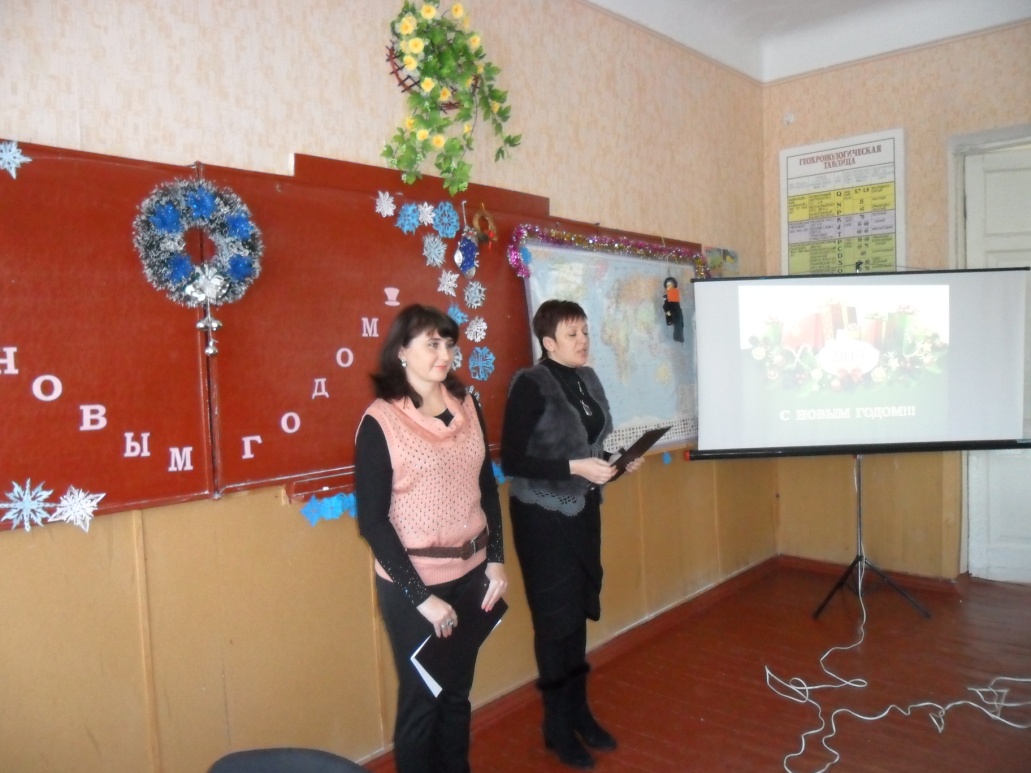 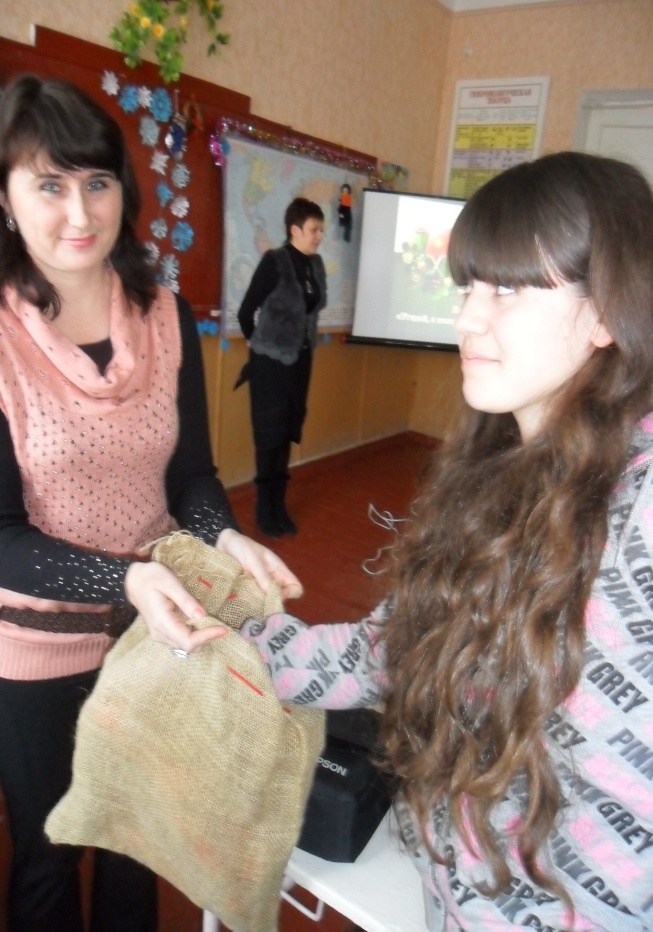 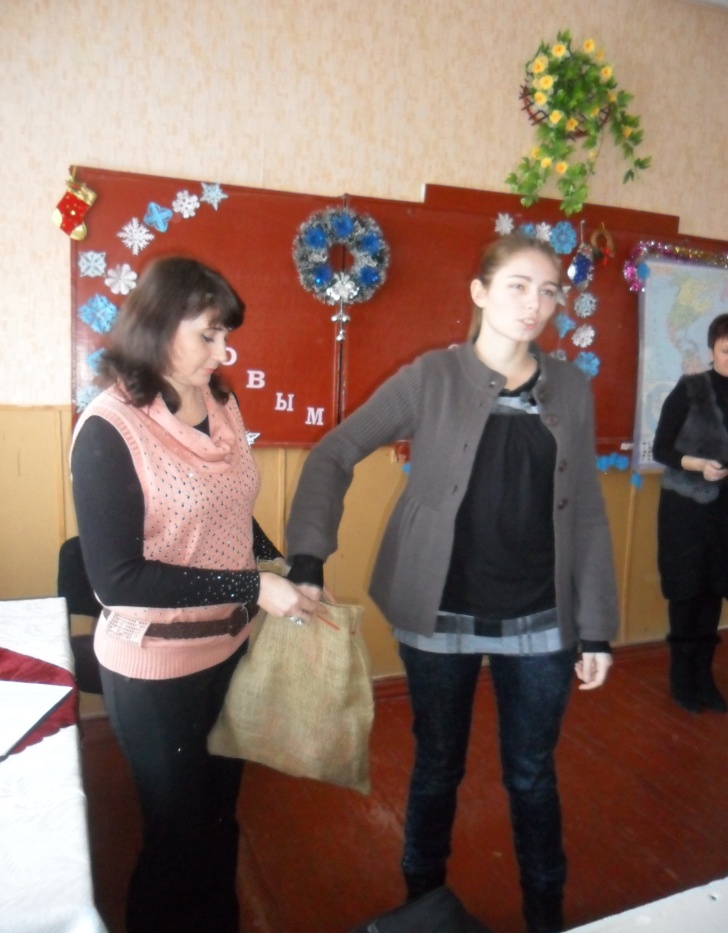 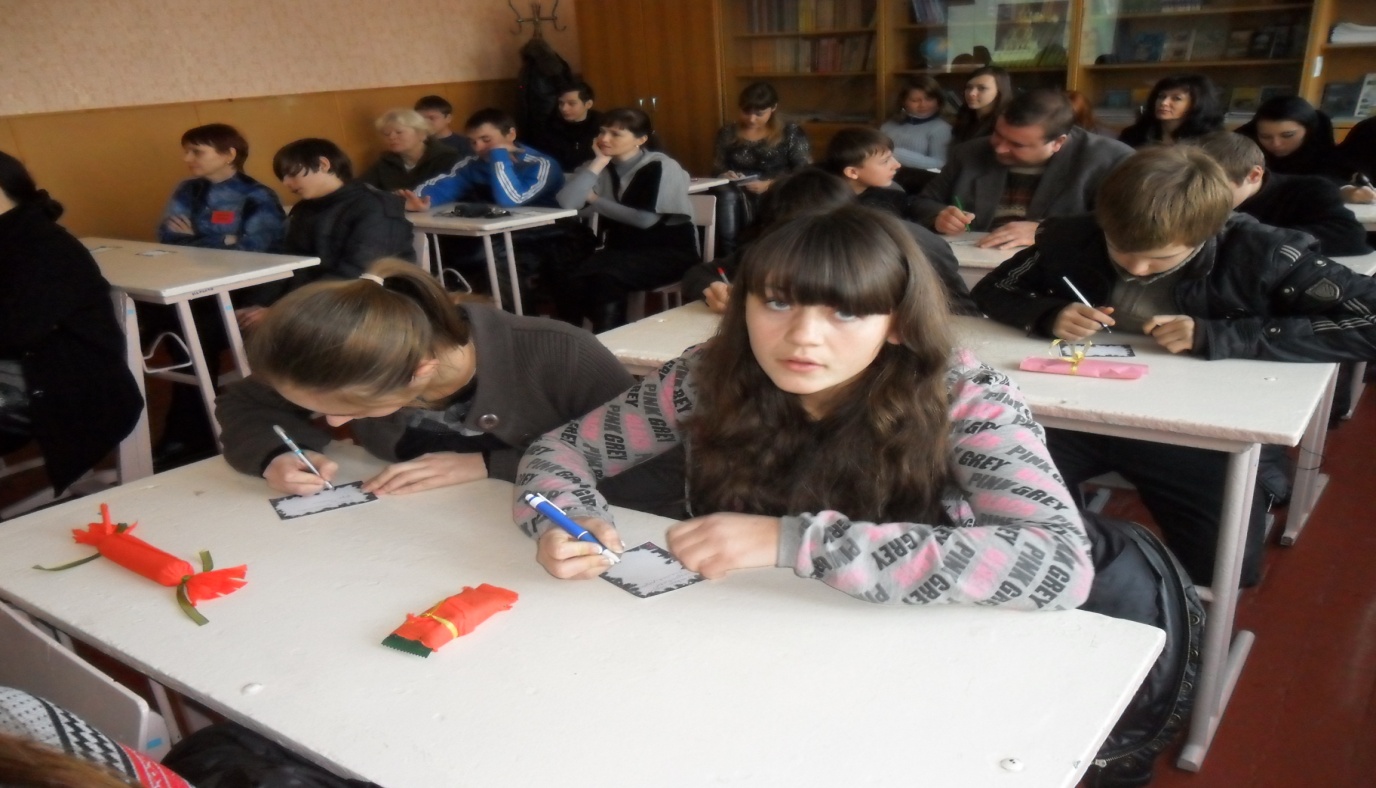 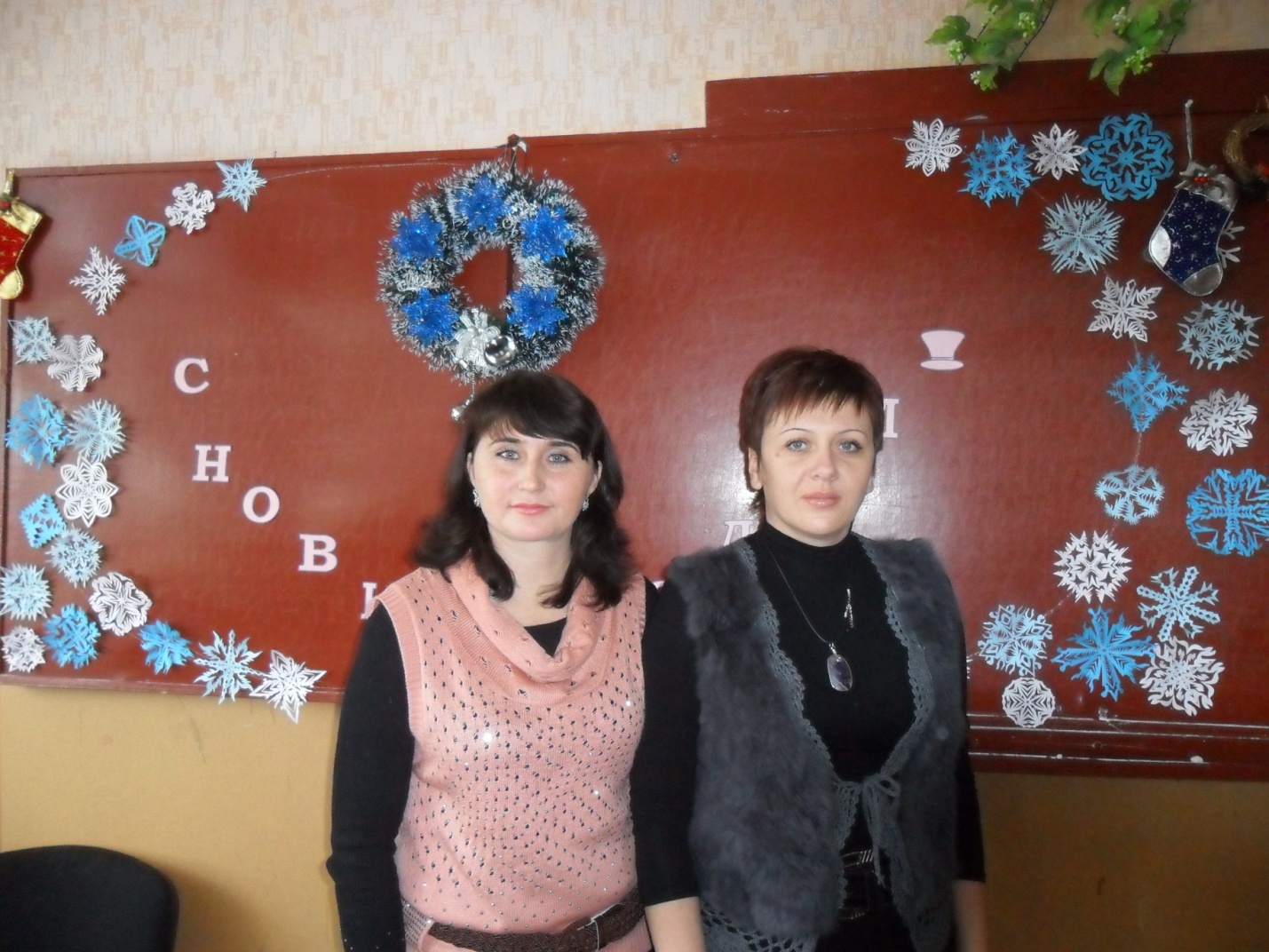 